от 28 апреля 2023 года										№ 446О внесении изменений в постановление администрации городского округа город Шахунья Нижегородской области от 14 июня 2022 № 619 «Об утверждении Перечня должностей муниципальной службы в Администрации городского округа город Шахунья, при назначении на которые граждане обязаны представлять сведения о своих доходах, об имуществе и обязательствах имущественного характера, а также сведения о доходах, об имуществе и обязательствах имущественного характера своих супруги (супруга) и несовершеннолетних детей и при замещении которых муниципальные служащие администрации городского округа город Шахунья обязаны представлять сведения о своих доходах, расходах, об имуществе и обязательствах имущественного характера, а также сведения о доходах, расходах, об имуществе и обязательствах имущественного характера своих супруги (супруга) и несовершеннолетних детей»В соответствии со ст. 15 Федерального закона от 02.03.2007 № 25-ФЗ «О муниципальной службе в Российской Федерации», ст. 8 Федерального закона от 25.12.2008 № 273-ФЗ «О противодействии коррупции», статьей 14 Закона Нижегородской области от 03.08.2007 № 99-З «О муниципальной службе в Нижегородской области»,  решением Совета депутатов городского округа город Шахунья Нижегородской области от 11.11.2022 № 6-12 «О внесении изменений в решение Совета депутатов городского округа город Шахунья Нижегородской области от 23 октября 2015 года № 54-9 «Об утверждении структуры администрации городского округа город Шахунья Нижегородской области» администрация городского округа город Шахунья Нижегородской области п о с т а н о в л я е т :Внести следующие изменения в постановление администрации городского округа город Шахунья Нижегородской области от 14 июня 2022 № 619 «Об утверждении Перечня должностей муниципальной службы в Администрации городского округа город Шахунья, при назначении на которые граждане обязаны представлять сведения о своих доходах, об имуществе и обязательствах имущественного характера, а также сведения о доходах, об имуществе и обязательствах имущественного характера своих супруги (супруга) и несовершеннолетних детей и при замещении которых муниципальные служащие администрации городского округа город Шахунья обязаны представлять сведения о своих доходах, расходах, об имуществе и обязательствах имущественного характера, а также сведения о доходах, расходах, об имуществе и обязательствах имущественного характера своих супруги (супруга) и несовершеннолетних детей» (с изменениями от 23.01.2023 № 43) (далее – постановление):1.1. Изложить пункт 2 постановления в новой редакции:«2.	Установить, что сведения, предусмотренные пунктом 1 настоящего постановления, предоставляются гражданами, претендующими на замещение должностей муниципальной службы в структурных подразделениях администрации городского округа город Шахунья Нижегородской области со статусом юридического лица, и муниципальными служащими структурных подразделений администрации городского округа город Шахунья Нижегородской области со статусом юридического лица, непосредственно лицу, ответственному за сбор сведений.»Дополнить Перечень должностей муниципальной службы в Администрации городского округа город Шахунья, при назначении на которые граждане обязаны представлять сведения о своих доходах, об имуществе и обязательствах имущественного характера, а также сведения о доходах, об имуществе и обязательствах имущественного характера своих супруги (супруга) и несовершеннолетних детей и при замещении которых муниципальные служащие администрации городского округа город Шахунья обязаны представлять сведения о своих доходах, расходах, об имуществе и обязательствах имущественного характера, а также сведения о доходах, расходах, об имуществе и обязательствах имущественного характера своих супруги (супруга) и несовершеннолетних детей (далее – Перечень) пунктами 56 и 57 следующего содержания:«56. Консультант отдела промышленности, транспорта, связи, жилищно-коммунального хозяйства и энергетики администрации городского округа город Шахунья.57. Консультант территориального отдела администрации городского округа город Шахунья.».1.3. Изложить пункт 21 Перечня в новой редакции: «21. Начальник отдела промышленности, транспорта, связи, жилищно-коммунального хозяйства и энергетики администрации городского округа город Шахунья.». Управлению делами администрации городского округа город Шахунья Нижегородской области обеспечить размещение настоящего постановления на официальном сайте администрации городского округа город Шахунья Нижегородской области.Настоящее постановление вступает в силу после его официального опубликования на официальном сайте администрации городского округа город Шахунья Нижегородской области.4. Контроль за исполнением настоящего постановления оставляю за собой.Глава местного самоуправлениягородского округа город Шахунья							   О.А.Дахно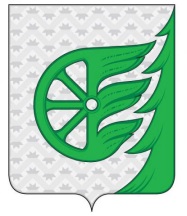 Администрация городского округа город ШахуньяНижегородской областиП О С Т А Н О В Л Е Н И Е